Office of the Principal,Dr Khoobchand Baghel Govt PG College Bhilai-3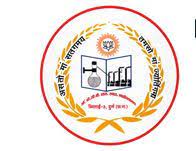 Dist-Durg(CG )   Phone no:07826-255175                                                   Website-www.govtpgcollegebhilai.com             Email Id: bhilai3_college@yahoo.in                                         NAAC ACCREDITED B+ INSTITUTION ONLINE INTER COLLEGE POETRY RECITATION COMPETITION RESULT(ENGLISH  LANGUAGE)(HINDI  LANGUAGE)(CHHATTISHGARI  LANGUAGE)(URDU  LANGUAGE)(OTHER PRIZE)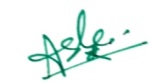 Dr.Amrita KasturayPrincipalPRIZENAME OF STUDENTCLASSCOLLEGE1ST KU. KRITI  GUPTABSc (Biology)Swami Shri Swarupanand Saraswati Mahavidyalay Hudco Bhilai2nd SACHINBSc-IIScience College Raipur3rd YUGAL KISHOR SINGHPGDMPrism College UtaiPRIZENAME OF STUDENTCLASSCOLLEGE1ST KU. ADITI PANDEYBA (III)Govt Bilasa Girl Degree College Bilaspur2nd VINAY SINGH RAJPUTBA-IDr Khoobchand Baghel Govt PG College Bhilai3rd KU HEENABA-IDr Khoobchand Baghel Govt PG College BhilaiPRIZENAME OF STUDENTCLASSCOLLEGE1ST KU GEETANJALI SAHUBA (III)Dr.V V Patnakar Girls College Durg2nd KU LEELAWATI SAHUMA(ENGLISH)Dr Khoobchand Baghel Govt PG College Bhilai3rd KU NILIMA SIRMOURBSc-IIIDr.W W Patnakar Girls College DurgPRIZENAME OF STUDENTCLASSCOLLEGE1ST NIKHIL VERMABSc-IIIGovt Science College RaipurSNNAME OF STUDENTCLASSCOLLEGE1NILESH DAHRIYABSc-IGovt  College Raipur2YOGESH SINHA11TH Govt High School Murmura3KU TINKLE SHUKLAMA ENGLISHGNA PG College Bhatapara